Deň začatia pripomienkovania:	    14. 08. 2020Dňom zverejnia návrhu začína plynúť lehota, počas ktorej môžu fyzické osoby              a právnické osoby zaslať pripomienky k návrhu na adresu:e-mailom na  eva.matejovicova@region-bsk.sk  v písomnej forme na adresu: Bratislavský samosprávny kraj, Sabinovská 16, P.O. Box 106, 820 05 Bratislava 25,resp. priamo do podateľne Úradu BSKv termíne do 8,00 hod. dňa 31.08.2020Zastupiteľstvo Bratislavského samosprávneho kraja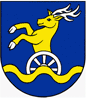 Všeobecne záväzné nariadenie Bratislavského samosprávneho krajač. ../ 2020zo dňa 04. 09. 2020ktorým sa mení Všeobecne záväzné nariadenie Bratislavského samosprávneho kraja č. 1/2020 o výške príspevkov v školských zariadeniach a výške úhrady nákladov na štúdium v jazykových školách v zriaďovateľskej pôsobnosti Bratislavského samosprávneho krajaBratislavaseptember 2020Všeobecne záväzné nariadenieBratislavského samosprávneho kraja č.  .../ 2020zo dňa 04. 09.  2020ktorým sa mení Všeobecne záväzné nariadenie Bratislavského samosprávneho kraja    č. 1/2020 o výške príspevkov v školských zariadeniach a výške úhrady nákladov na štúdium v jazykových školách v zriaďovateľskej pôsobnosti Bratislavského samosprávneho krajaZastupiteľstvo Bratislavského samosprávneho kraja v súlade s § 8 ods. 1 a § 11 ods. 2 písm. a) zákona č. 302/2001 Z. z. o samospráve vyšších územných celkov (zákon o samosprávnych krajoch) v znení neskorších predpisov a v zmysle § 140 ods. 9, ods. 10  a ods. 13, § 141 ods. 5, ods. 6 a ods. 9  zákona č. 245/2008 Z. z. o výchove a vzdelávaní (školský zákon) a o zmene a doplnení niektorých zákonov v znení neskorších predpisov a § 4 ods. 3 písm. a), ods. 4 písm. a), ods. 6, ods. 7, ods. 8, ods. 9 a ods. 10 zákona č. 544/2010 Z. z. o dotáciách v pôsobnosti Ministerstva práce, sociálnych vecí a rodiny Slovenskej republiky v znení neskorších predpisov vydáva toto všeobecne záväzné nariadenie:§ 1Všeobecne záväzné nariadenie Bratislavského samosprávneho kraja č. 1/2020 zo dňa 29. 05. 2020 sa mení nasledovne:§ 5 ods. 16  VZN sa mení, tak že jeho nové znenie je nasledovné: „ Nárok na dotáciu na podporu výchovy k stravovacím návykom dieťaťa a výška príspevku na čiastočnú úhradu nákladov na nákup potravín a režijných nákladov na jedného žiaka podľa vekových kategórií pre školské zariadenie sú uvedené v tabuľke v prílohe č. 4 pre školy: Škola pre mimoriadne nadané deti a Gymnázium, Teplická 7, BratislavaZákladná škola a Gymnázium s vyučovacím jazykom maďarským, Dunajská 13, BratislavaSpojená škola – Organizačná zložka Základná škola, Bratislavská 44, Malinovo Spojená škola – Organizačná zložka Základná škola, Ostredková 10, Bratislava Spojená škola – Organizačná zložka Základná škola, Pankúchova 6, Bratislava Príloha  č. 4 sa nahrádza novou Prílohou č. 4, ktorá je prílohou  tohto VZN. § 2Záverečné ustanoveniaVšeobecne záväzné  nariadenie  Bratislavského samosprávneho kraja  č. ../2020  bolo v súlade s § 11 ods. 2 písm. a) zákona NR SR č. 302/2001 Z. z. o samospráve vyšších  územných celkov  (zákon o samosprávnych krajoch)  v  znení  neskorších predpisov  schválené  Zastupiteľstvom  Bratislavského  samosprávneho kraja  dňa 04. 09. 2020.Toto nariadenie nadobúda platnosť dňom vyhlásenia a to jeho vyvesením na úradnej tabuli Bratislavského samosprávneho kraja a účinnosť 15. dňom od jeho vyvesenia na úradnej tabuli Bratislavského samosprávneho kraja.V Bratislave dňa  ..................................  	Mgr. Juraj Droba, MBA, MA	predseda	Bratislavského samosprávneho krajaPríloha č. 4 k VZN č. .../2020Príspevok na nákup potravín na jedno jedlo podľa vekových kategórií – pre žiakov základných škôl v súvislosti s nárokom na dotáciu na podporu výchovy k stravovacím návykom dieťaťaŠkola pre mimoriadne nadané deti a Gymnázium, Teplická 7, BratislavaZákladná škola a Gymnázium s vyučovacím jazykom maďarským, Dunajská 13, BratislavaSpojená škola, Bratislavská 44, Malinovo Spojená škola, Pankúchova 6, Bratislava  Spojená škola, Ostredková 10, Bratislava Základná školaUhrádza zákonný zástupcaUhrádza zákonný zástupcaUhrádza zákonný zástupcaUhrádza zákonný zástupcaObedDotácia od 01.09.2019PríspevokÚhrada BSKÚhrada zákonný zástupcaZákladná školaRaňajkyDesiata Desiata OlovrantObedDotácia od 01.09.2019na réžiuÚhrada BSKÚhrada zákonný zástupca(stravníci od  6 - 11 rokov)€€€€€€€€€3. pásmo0,62 0,52 0,52 0,35 1,211,200,300,310,00Základná školaUhrádza zákonný zástupcaUhrádza zákonný zástupcaUhrádza zákonný zástupcaUhrádza zákonný zástupcaObedDotácia od 01.09.2019PríspevokÚhrada BSKÚhrada zákonný zástupcaZákladná školaRaňajkyRaňajkyDesiata OlovrantObedDotácia od 01.09.2019na réžiuÚhrada BSKÚhrada zákonný zástupca(stravníci od 11 - 15 rokov)€€€ €€€€€€3. pásmo0,670,560,560,371,301,200,300,400,00Základná školaRaňajkyDesiataObedOlovrantDotácia od 01.09.2019Príspevok na réžiuÚhrada BSKÚhrada zákonný zástupca(stravníci od     6 - 11 rokov)€€€€€€€€3. pásmo--1,21-1,200,200,210,00Základná školaRaňajkyDesiataObedOlovrantDotácia od 01.09.2019Príspevok na réžiuÚhrada BSKÚhrada zákonný zástupca(stravníci od 11 - 15 rokov)€€€ €€€€€ 3. pásmo--1,30-1,200,200,300,00Základná školaRaňajkyDesiataObedOlovrantDotácia od 01.09.2019Príspevok na réžiuÚhrada BSKÚhrada zákonný zástupca(stravníci od     6 - 11 rokov)€€€€€€€€2. pásmo--1,15-1,200,200,200,00Základná školaRaňajkyDesiataObedOlovrantDotácia od 01.09.2019Príspevok na réžiuÚhrada BSKÚhrada zákonný zástupca(stravníci od 11 - 15 rokov)€€€ €€€€€ 2. pásmo--1,23-1,200,200,230,00Základná školaUhrádza zákonný zástupcaUhrádza zákonný zástupcaUhrádza zákonný zástupcaUhrádza zákonný zástupcaObedDotácia od 01.09.2019Príspevok Úhrada BSKÚhrada zákonný zástupcaZákladná školaRaňajkyDesiata Desiata OlovrantObedDotácia od 01.09.2019na réžiuÚhrada BSKÚhrada zákonný zástupca(stravníci od  6 - 11 rokov)€€€€€€€€€3. pásmo0,620,520,52-1,211,200,150,160,00Základná školaUhrádza zákonný zástupcaUhrádza zákonný zástupcaUhrádza zákonný zástupcaUhrádza zákonný zástupcaObedDotácia od 01.09.2019Príspevok Úhrada BSKÚhrada zákonný zástupcaZákladná školaRaňajkyRaňajkyDesiata OlovrantObedDotácia od 01.09.2019na réžiuÚhrada BSKÚhrada zákonný zástupca(stravníci od 11 - 15 rokov)€€€ €€€€€€3. pásmo0,670,560,56-1,301,200,150,250,00Základná školaUhrádza zákonný zástupcaUhrádza zákonný zástupcaUhrádza zákonný zástupcaUhrádza zákonný zástupcaObedDotácia od 01.09.2019PríspevokÚhrada BSKÚhrada zákonný zástupcaZákladná školaRaňajkyDesiata Desiata OlovrantObedDotácia od 01.09.2019na réžiuÚhrada BSKÚhrada zákonný zástupca(stravníci od  6 - 11 rokov)€€€€€€€€€2. pásmo0,710,590,590,391,381,200,100,280,00Základná školaUhrádza zákonný zástupcaUhrádza zákonný zástupcaUhrádza zákonný zástupcaUhrádza zákonný zástupcaObedDotácia od 01.09.2019Príspevok Úhrada BSKÚhrada zákonný zástupcaZákladná školaRaňajkyRaňajkyDesiata OlovrantObedDotácia od 01.09.2019na réžiuÚhrada BSKÚhrada zákonný zástupca(stravníci od 11 - 15 rokov)€€€ €€€€€€2. pásmo0,760,630,630,421,481,200,100,380,00